								                                                                 ASSESSMENT INSTRUCTION 20 OF 2014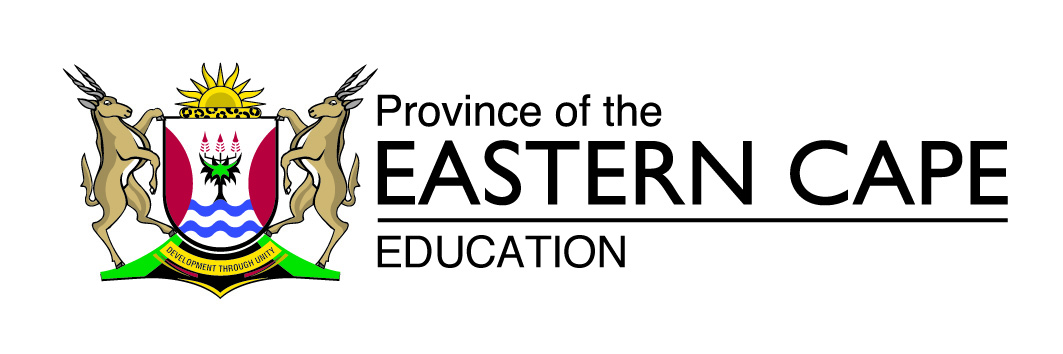                                                                                                                                                                                                                                         ANNEXURE B	TEMPLATE FOR SCHOOLS TO DEVELOP 2014 ANA IMPROVEMENT PLAN FOR LANGUAGE AND MATHEMATICSKEY FINDINGSAREAS OF POOR PERFORMANCERECOMMENDED REMEDIAL STRATEGIES/ TEACHING HINTSRESPONSIBILITIESCES,DCES, SESS & SERVICE PROVIDERSTIME FRAMES FOR IMPLEMENTATION(AS STIPULATED BY CAPS POLICY)e.g. lack of knowledge of basic number conceptsTeacher needs to have/develop number charts on the walls as well as flash cardsTeacherTerm 1